FORM_D_4T.C.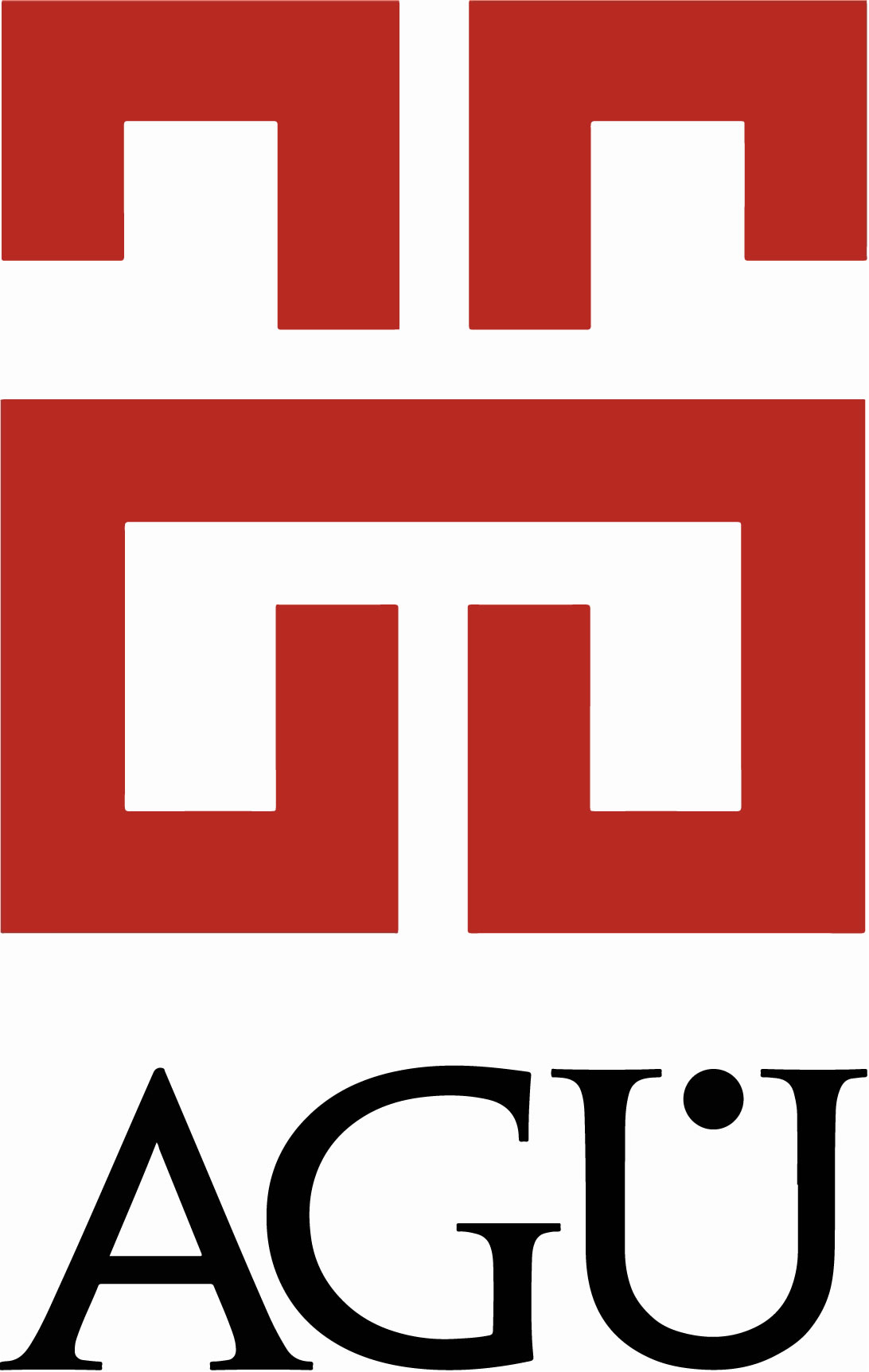 		ABDULLAH GÜL ÜNİVERSİTESİFEN BİLİMLERİ ENSTİTÜSÜ………………………… Anabilim Dalı BaşkanlığıSayı	: 88674282-50.02/							   ……/…/20…Konu	: Doktora Yeterlik Sınavı JürisiMÜDÜRLÜK MAKAMINA	Anabilim Dalımız öğrencileri hakkında alınan Doktora Yeterlik Komite Kararı aşağıya çıkarılmıştır.	Bilgilerinize arz ederim.									(e-imzalıdır)									Anabilim Dalı BaşkanıT.C.ABDULLAH GÜL ÜNİVERSİTESİFEN BİLİMLERİ ENSTİTÜSÜ…………………… ANABİLİM DALI BAŞKANLIĞI               DOKTORA YETERLİK KOMİTESİ’NE…………………………………Anabilim Dalı ………………… numaralı doktora öğrencisiyim. 20../20.. Eğitim Öğretim Yılı Güz/Bahar yarıyılında doktora yeterlik sınavına girebilmem için gerekli akademik şartları sağladım. Doktora Yeterlik sınavına ……………………. temel alanından girebilmem için gereğinin yapılmasını saygılarımla arz ederim.* En az iki jürinin Üniversite dışından öğretim üyesi olması gerekir.Öğrencinin İletişim Bilgileri:Adres:Telefon:E-Posta Adresi:Ek:Transkript	Yabancı Dil Belgesi (YÖKDİL, YDS, E-YDS, TOEFL)                                                                          T.C.ABDULLAH GÜL ÜNİVERSİTESİFEN BİLİMLERİ ENSTİTÜSÜ…………………… ANABİLİM DALI BAŞKANLIĞI               DOKTORA YETERLİK KOMİTESİ’NEÜniversite Dışından Gelecek Jürilerin Seçilme KriterleriÜniversite dışından gelecek sınav jürisinin, Enstitü Kurulunun 03/12/2020 tarihli ve 09 sayılı kararında belirlenen akademik kriterlere uygun olduğunu onaylıyorum.NOT: Öğrenci bu formda sadece ikinci ve üçüncü sayfayı dolduracaktır. Birinci sayfa Anabilim Dalı Sekreterliği tarafından doldurulacaktır.DOKTORA YETERLİK KOMİTE KARARLARIDOKTORA YETERLİK KOMİTE KARARLARIDOKTORA YETERLİK KOMİTE KARARLARIToplantı TarihiToplantı SayısıKarar Sayısı………/……/20……………Doktora Yeterlik Komitesi toplanarak;Karar No 1 : 20…..-20….. Eğitim-Öğretim Yılı Güz/Bahar Yarıyılında yapılacak olan Doktora Yeterlilik Sınavına girmek için gerekli şartları sağlayan Anabilim Dalımız öğrencilerinin Yeterlilik Sınav Jürisi ve Sınav Tarihi hakkında görüşüldü.Lisansüstü Eğitim ve Öğretim Yönetmeliği 19. Maddesi, Abdullah Gül Üniversitesi Lisansüstü Eğitim-Öğretim ve Sınav Yönetmeliği’nin 35. Maddesi uyarınca, 20…..-20….. Eğitim-Öğretim Yılı Güz/Bahar Yarıyılı Aralık/Mayıs ayında yapılacak olan Doktora Yeterlilik Sınavına girmek isteyen öğrencilerin belgeleri incelenmiş olup, yapılan incelemeler sonucunda gerekli şartları sağladıkları tespit edilen Anabilim Dalımız öğrencilerinin Yeterlilik Sınav Jürisinin aşağıdaki şekilde oluşturulmasına ve jürinin belirtilen tarih ve saatte yeterlilik sınavı yapmalarına oy birliği/oy çokluğu ile kabulüne karar verilmiştir.Ek:Transkript	Yabancı Dil Belgesi (YÖKDİL, YDS, E-YDS, TOEFL) Doktora Yeterlik Komitesi toplanarak;Karar No 1 : 20…..-20….. Eğitim-Öğretim Yılı Güz/Bahar Yarıyılında yapılacak olan Doktora Yeterlilik Sınavına girmek için gerekli şartları sağlayan Anabilim Dalımız öğrencilerinin Yeterlilik Sınav Jürisi ve Sınav Tarihi hakkında görüşüldü.Lisansüstü Eğitim ve Öğretim Yönetmeliği 19. Maddesi, Abdullah Gül Üniversitesi Lisansüstü Eğitim-Öğretim ve Sınav Yönetmeliği’nin 35. Maddesi uyarınca, 20…..-20….. Eğitim-Öğretim Yılı Güz/Bahar Yarıyılı Aralık/Mayıs ayında yapılacak olan Doktora Yeterlilik Sınavına girmek isteyen öğrencilerin belgeleri incelenmiş olup, yapılan incelemeler sonucunda gerekli şartları sağladıkları tespit edilen Anabilim Dalımız öğrencilerinin Yeterlilik Sınav Jürisinin aşağıdaki şekilde oluşturulmasına ve jürinin belirtilen tarih ve saatte yeterlilik sınavı yapmalarına oy birliği/oy çokluğu ile kabulüne karar verilmiştir.Ek:Transkript	Yabancı Dil Belgesi (YÖKDİL, YDS, E-YDS, TOEFL) Doktora Yeterlik Komitesi toplanarak;Karar No 1 : 20…..-20….. Eğitim-Öğretim Yılı Güz/Bahar Yarıyılında yapılacak olan Doktora Yeterlilik Sınavına girmek için gerekli şartları sağlayan Anabilim Dalımız öğrencilerinin Yeterlilik Sınav Jürisi ve Sınav Tarihi hakkında görüşüldü.Lisansüstü Eğitim ve Öğretim Yönetmeliği 19. Maddesi, Abdullah Gül Üniversitesi Lisansüstü Eğitim-Öğretim ve Sınav Yönetmeliği’nin 35. Maddesi uyarınca, 20…..-20….. Eğitim-Öğretim Yılı Güz/Bahar Yarıyılı Aralık/Mayıs ayında yapılacak olan Doktora Yeterlilik Sınavına girmek isteyen öğrencilerin belgeleri incelenmiş olup, yapılan incelemeler sonucunda gerekli şartları sağladıkları tespit edilen Anabilim Dalımız öğrencilerinin Yeterlilik Sınav Jürisinin aşağıdaki şekilde oluşturulmasına ve jürinin belirtilen tarih ve saatte yeterlilik sınavı yapmalarına oy birliği/oy çokluğu ile kabulüne karar verilmiştir.Ek:Transkript	Yabancı Dil Belgesi (YÖKDİL, YDS, E-YDS, TOEFL) Yeterlik SınavınınYeterlik SınavınınYeterlik SınavınınYeterlik SınavınınYeterlik SınavınınYeterlik SınavınınYeterlik SınavınınYeterlik SınavınınYeriYeriTarihiTarihiSaatiSaatiTemel AlanTemel AlanUzmanlık AlanıUzmanlık AlanıSözlü SınavSözlü SınavDoktora Yeterlilik Sınav JürisiDoktora Yeterlilik Sınav JürisiDoktora Yeterlilik Sınav JürisiDoktora Yeterlilik Sınav JürisiDoktora Yeterlilik Sınav JürisiDoktora Yeterlilik Sınav JürisiDoktora Yeterlilik Sınav JürisiDoktora Yeterlilik Sınav JürisiSNAsil ÜyelerAsil ÜyelerÜniv./Fak./ABDÜniv./Fak./ABDYedek ÜyelerYedek ÜyelerÜniv./Fak./ABD1234****5****……/…../20…Öğrenci Adı Soyadı……/…../20…                                Uygundur   Tez Danışmanı Adı SoyadıİmzaDanışmanAdı SoyadıİmzaAnabilim Dalı BaşkanıAdı Soyadı